OÙ TU IRASRègle de Vie des Frères Maristes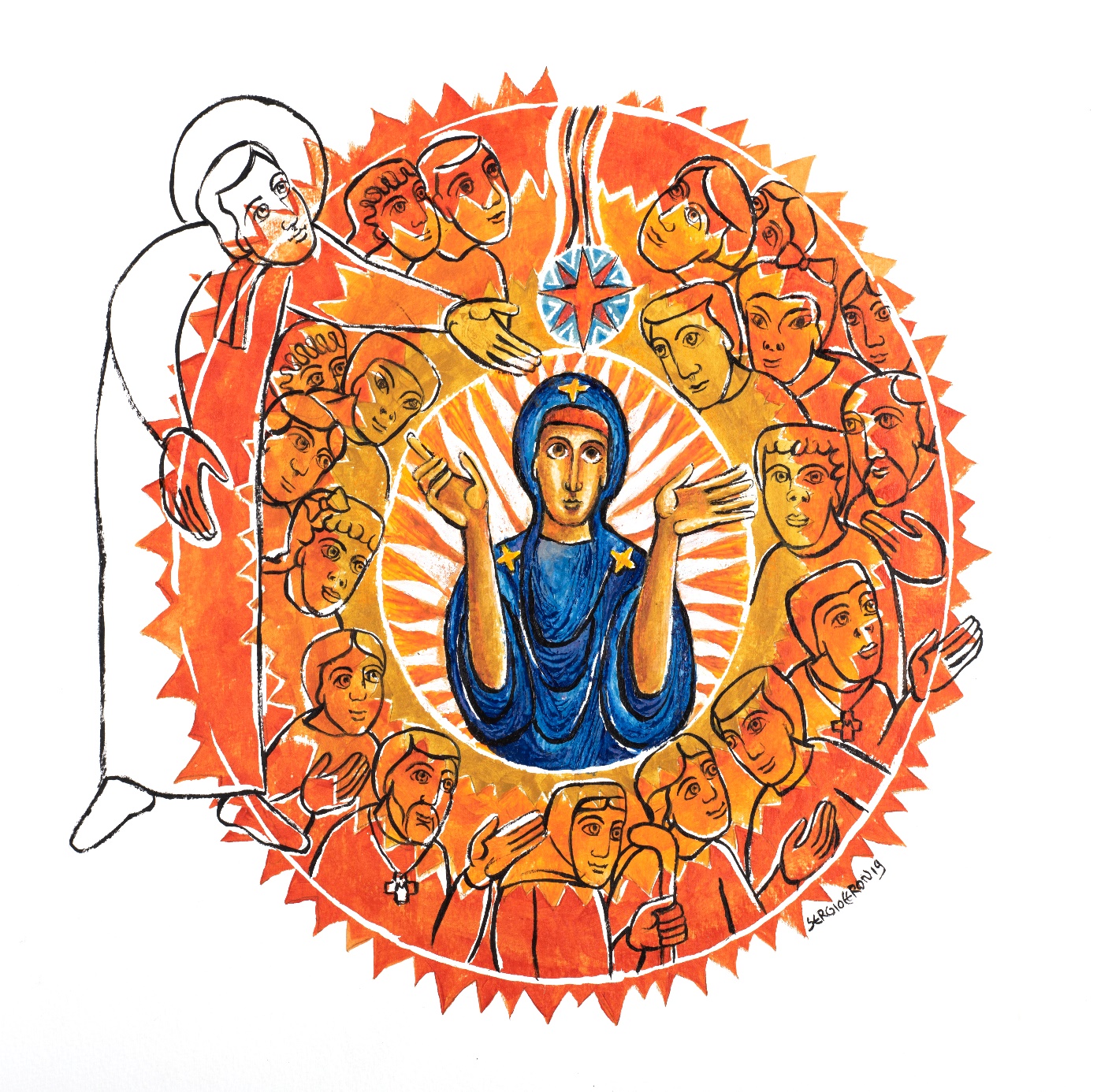 XXII CHAPITRE GÉNÉRALCONSEIL GENERALLes références dans le texte se limitent exclusivement à la Parole de Dieu et aux textes maristes fondamentaux de nos origines : Vie de M. Champagnat (Furet) ; Avis, Leçons et Sentences (Furet) et Lettres du Fondateur.Comme dans la Bible, la citation sera générique, valable pour tout type d’édition, mais moins précise par le fait de ne pas disposer de versets.L’édition définitive comportera des notes en dehors du texte, où la source sera spécifiée ; il y aura également d’autres références externes.Les dessins sont de Sérgio Ceron.INVITATION Cela vaut la peine d’être FRÈRE aujourd’hui !Frère, à travers ces pages, tu pourras engager un dialogue personnel avec ta communauté mariste. C’est elle qui te parle à travers ces textes. Ta « communauté » fait référence à ta communauté locale, à ta communauté provinciale et, finalement, à l’ensemble des frères et des communautés qui composent l’Institut.« Où tu iras j’irai, et où tu vivras je vivrai.Ton peuple sera mon peuple et ton Dieu sera mon Dieu » (Rt 1,16).Ces trois premiers mots de Ruth acquièrent une force inimaginable, comme expression d’une fidélité capable d’endurer, de surmonter les épreuves et de durer dans le temps. « Où tu iras », ce ne sont pas que des mots de Ruth. Ils peuvent également nous aider, toi et moi, à exprimer certaines de nos aspirations les plus profondes.D’une certaine manière, ils évoquent également l’expérience de Marcellin, des premiers frères et de tous les maristes qui nous ont précédés.Quand, en janvier 1817, Marcellin est arrivé à la maison de La Valla avec deux jeunes paysans, il a commencé à suivre un chemin incertain.Lorsqu’au début du XXe siècle, la loi sur la Séparation de l’Église et de l’État a été promulguée en France, nos frères ont été confrontés à un défi similaire dans tout le pays.Au cours de ce chemin de plus de 200 ans, nous avons rencontré de merveilleux compagnons qui ont fait de leur vie quelque chose d’extraordinaire. Beaucoup ont donné leur vie quotidiennement et sans bruit. Ils font déjà partie de « l’Église du tablier ». (*)Notre histoire est pleine de nouveaux commencements. Nous sommes convaincus que ce ne sont pas nos chemins individuels que nous empruntons, pas plus que nous n’en décidons la destination.Ces pages se veulent une expression de la sagesse collective accumulée depuis plus de 200 ans. Les expériences de vie mariste de tant de frères qui nous ont précédés constituent un précieux patrimoine commun pour éclairer notre avenir.En lisant, en méditant et en priant ces textes, tu établiras une relation d’intimité avec l’inspiration qui bat derrière ces mots. En retour, tu enrichiras ce patrimoine collectif avec ce que tu vis. A travers ce dialogue personnel et intime, se consolide ta vie comme « petit frère de Marie ».2 janvier 2020____________________________(*) Le pape François reprend cette expression de l’évêque italien Tonino Bello (+1993), rappelant que le seul ornement sacré de Jésus dans l’évangile est le tablier qu’il a noué pour laver les pieds de ses disciples (cf. Jn 13,1-15). Le « tablier » de l’Église est le service, la miséricorde et la tendresse.Premier chapitreNOTRE VOCATION : ÊTRE FRÈRE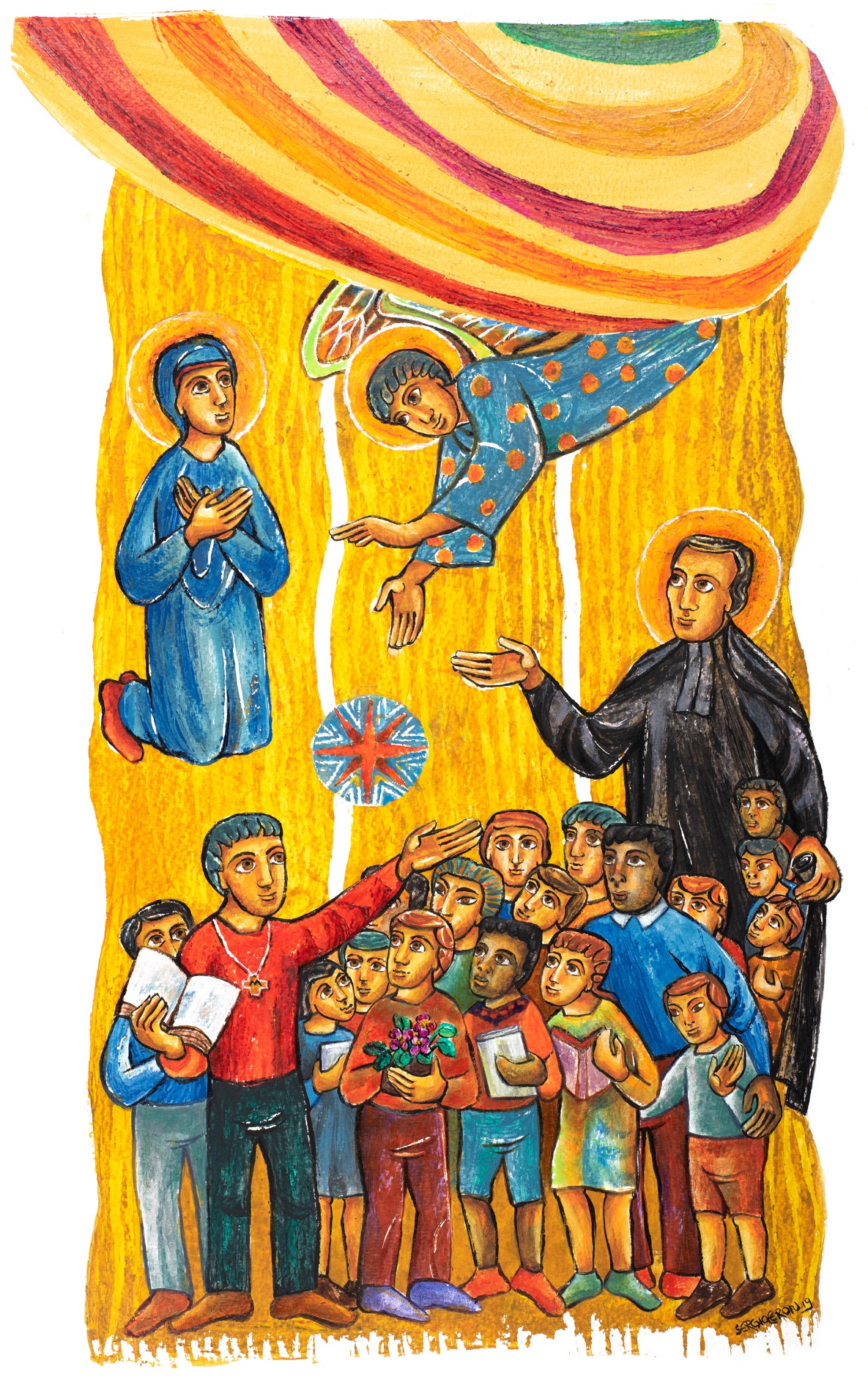 Premier chapitre - Section ILa fraternité comme MYSTÈRE(A) Contemple Jésus« Maître, où demeures-tu ? Venez et vous verrez » (Jn 1,39)[1] FRÈRE,Mets-toi en chemin et écoute Jésus qui dit à chacun de nous : « Viens et tu verras » (Jn 1,39).Ton appel à la fraternité est un mystère.Accueille-le comme un don.Vis chaque jour dans une attitude de pèlerin ;tu découvriras que le chemin transforme ta façon de regarder et de comprendre.Reste, vis avec le Seigneur,laisse-toi accompagner par le Maître.Et, comme ses premiers disciples,n’oublie jamais le moment où Jésus a touché ton cœur,l’instant où il a réveillé ton identité la plus authentique et la plus profonde.Ses premiers disciples ont découvert ce « Viens et tu verras »comme un appel authentique du Maître.En réponse, « ils allèrent donc, ils virent où il demeuraitet ils demeurèrent auprès de lui ce jour-là ;c’était environ quatre heures de l’après-midi » (Jn 1,39).(B) La fraternité, don que nous recevonsDans le don se révèle l’origine de ta vocation[2] Ta vocation prend son originedans cette expérience de rencontre et d’être avec Jésus.Lui, le premier, t’a aimé (cf. 1Jn 4,19),il t’a appelé à la vie et à la foi.Les sacrements du baptême et de la confirmationt’incorporent à la nouvelle vie en Jésuset te consacrent pour cheminer à ses côtéset annoncer le Royaume de Dieu.Dans ta vocation de frère,tu es appelé à vivre ce don pleinement et sans réserve.Chaque famille religieusemanifeste de manière spéciale certains traits de Jésus.La nôtre est appelée à rendre visible dans l’Église et dans le mondele visage du Christ frère.L’essentiel de ta vocation s’exprime dans ta réponse[3] Jésus ressuscité t’appelle à vivre en communauté.L’expérience de la fraternité est ta réponse au cadeauque tu as reçu : tu es fils bien-aimé du Père, frère de Jésus,« premier-né d’une multitude de frères » (Rm 8,29).Être fils de Dieu et frère de Jésusconstitue l’identité première et la plus profonde de chaque personne (cf. Mt 5,45 ; 25,40.45).Vivre cette identité à fond, en étant tout simplement frère,voilà l’essentiel de ta vocation chrétienne.L’onction que tu as reçue lors de ton initiation chrétiennet’invite à vivre le mystère de ta vocationcomme une alliance qui fonde ton identité de frère, (R.4)comme une révélation prophétiquede la valeur de chaque personne (R.5)et comme un sacrement de la présence de Dieu,levain authentique de fraternité universelle. (R.6)(C) Ta PAROLE, Seigneur…, « est la lampe de mes pas, la lumière de ma route » (Ps 119,105)La fraternité, une alliance pour le Royaume[4] Par la grâce des sacrements,tu te libères progressivement des esclavagesqui t’empêchent d’être toi-même,cet être unique et merveilleux que Dieu a aimédepuis le commencement des temps (cf. Jr 1,4).A mesure que ta liberté grandit,tu acquiers davantage de maîtrise sur ta vieet la capacité de t’engager.Le projet de ta vien’est pas un plan prédéfini depuis toujours,qui te demande soumission.C’est plutôt une alliance d’amour avec Dieuque les Écritures comparent aux fiançailles (cf. Os 2.21 ; Jr 2.2).Le plan de ta vie se développe dans un dialogue co-créateurdu Dieu d’amour avec toi.À chaque étape de ton cheminement personnel,Dieu propose et, selon ta réponse,il offre des alternatives pour avancer,cherchant toujours la meilleure option pour bâtir le Royaume.La fraternité, une prophétie pour le monde[5] Vis le don de ta vocation de frèrede manière que ta vie proclamece que Jésus annonce dans la synagogue de Nazareth :« L’Esprit du Seigneur est sur moiparce que le Seigneur m’a consacré par l’onction.Il m’a envoyé porter la Bonne Nouvelle aux pauvres,annoncer aux captifs leur libération,et aux aveugles qu’ils retrouveront la vue,remettre en liberté les opprimés,annoncer une année favorable accordée par le Seigneur » (Lc 4,18-19).En participant à cette onction de Jésus,ta vie consacrée est appelée à êtreune prophétie de la fraternité pour tous :révéler par ta vieque nous sommes tous enfants du même Père et donc frères.La fraternité, un signe sacramentel dans l’Église[6] Tu offres ta propre viepour qu’elle se transforme en signe de la primauté de l’amour de Dieu.A mesure que cet amour se fait concret et réel,ta vie devient un signe efficace de grâce,un culte d’amour envers Dieu (cf. Rm 12,1),qui rend visible sa présence parmi nous.Au milieu de la communauté ecclésiale,tu es appelé à être témoinet à célébrer le sacrement de la fraternité.Ta vocation souligne ainsi le caractère sacré du frèreet de la fraternité dans le monde.(D) Regard contemplatifRegarde l’amour dont tu es aimé[7] Jésus est avec toi et tu es avec Jésus.Dans ce simple « demeurer »,ton alliance se renouvelle chaque jour :Il t’appelle par ton nom, t’emmène au désert,parle à ton cœur et te confie la mission (cf. Lc 4,18 ; Ex 3,10)d’être un pont entre l’humanité et l’amour de Dieu.Émerveillé et plein de reconnaissance,tu écoutes et acceptes librement l’appel du Seigneurqui murmure à ton oreille : « Viens et suis-moi » (Mc 10,21).Dans la confiance et l’abandon,tu te laisses guider par l’Esprit à la suite du Christ.Frère, prends du tempspour contempler l’amour inconditionnel dont tu es aimé (cf. 1Jn 3,1).Premier chapitre - Section IIConsacrés PAR Dieu(A) Contemple Marie« Que tout m’advienne selon ta Parole » (Lc 1,38)[8] FRÈRE,contemple Marie, première disciple de Jésus,comme source d’inspiration pour ton itinéraire de consacré ;un chemin d’amour de Dieu et de service des autres.Comme Marie, reconnais tes doutes et tes craintes.Parles-en avec le Seigneur :« Comment cela va-t-il se faire ? » (Lc 1,34) ;« Sois sans crainte, le Seigneur est avec toi » (Lc 1,30).Sa présence de mère t’aidera à dire « oui » au projet de Dieu :« Je suis la servante du Seigneur » (Lc 1,38).Marie a accueilli et vécu profondément le mystèrede l’amour de Dieu, qui s’est fait chair (cf. Jn 1,14).Elle t’accompagnera pour suivre le Seigneur de près,même jusqu’à la croix.(B) Frères, consacrés par DieuUn Dieu au visage humain en Jésus[9] Comme son fils Jésus,le Père te consacre par l’action de l’Espritet t’envoie pour donner la vie au monde.Ta consécration religieuseest un approfondissement singulier et fécond du baptême.Accueille-la comme un don de l’Esprit Saintqui t’invite à une vie fraternelle vécue dans le célibat.Par ta profession religieuse,tu réponds à l’action aimante de Dieu.Par elle, tu affirmes que tu veux suivre Jésusen recréant son propre mode de vie.Ta consécration entre pleinement dans la dynamique de l’incarnationlorsqu’elle reproduit une caractéristique concrètedu visage humain de Dieu, manifesté en Jésus.Un Dieu qui appelle à l’espérance[10] La passion pour Dieu et pour l’humanitédonne sens et orientationà ta consécration religieuse comme frère.Tu es témoin de la présence du Ressuscitéet anticipation du Royaumepar l’amour que tu as pour les autreset par le service fraternel que tu offres,en particulier à ceux qui sont aux margesou vivent dans les périphéries existentielles.Par la profession publique des conseils évangéliques,tu t’engages à vivre le mystère de Dieucomme prophétie pour l’Église et espérance pour le monde.(C) Les CONSEILS ÉVANGÉLIQUES… « à cause du Royaume des Cieux » (Mt 19,12)Suivre Jésus comme consacré, à la manière de Marie, aux côtés de Marcellin[11] Ta consécration en tant que frèreest un véritable acte d’amour qui t’invite au don total de ta vieet t’engage dans l’ici et le maintenant de chaque jour.Jésus, Marie et Marcellin t’aideront à comprendreet à vivre plus profondément les vœux,en façonnant ta vie dans trois dimensions fondamentales de l’existence de Jésus :ses relations, sa liberté personnelle et son style de vie.Le Christ est la source d’où émanent les vœux ;Marie incarne le style particulier avec lequel tu les vivras,et Marcellin nous inspire pour les cultiverà la lumière du charisme qui a donné naissance à notre famille religieuse.Chasteté dans le célibat, « aime avec tendresse » (Mi 6,8)Conscient du sens du célibat évangélique[12] FRÈRE,pose ton regard sur Jésusqui vit joyeusement son célibat pour le Royaume.Contemple-le, proche et cordial,respectueux envers tous et sensible à toute misère,simple et bienveillant,capable de susciter le meilleurdans le cœur de ceux qu’il rencontre.Seul un grand amour pour Jésus et sa manière d’être et de vivrete permettra de vivre avec joie et féconditéle don de chasteté dans le célibat.Cet amour te relie au projet de Jésusde construire le Royaume, ici et maintenant.Dans un monde qui exclut et dresse des murs,tu te sens appelé à vivre un amour inclusif.Ta vocation de frèrete permet de comprendre la différence et la pluralitécomme une richesse, et non comme un obstacle.Ensemble avec tes frères, tu es appelé à montrerque des personnes d’origines, de cultures et d’âges différentssont capables de vivre ensemble, de se respecteret de s’aimer, même sans s’être choisies.Prompt à cultiver la chasteté évangélique[13] Approfondis chaque jourton identité de fils bien-aimé du Père (cf. Mt 3,17)et garde une intense relation avec le Dieu de Jésus.Fort de cet amour inconditionnel,apprends à aimer les autreset à être un promoteur de communion.Cultive l’amitié,qui est don de Dieu et visage humain de son amour.Aime avec tendresse, respect et compassionles enfants et les jeunes que tu rencontres dans la mission.Aime-les tous également (R.75)et accueille l’amour qu’ils t’offrentcomme une caresse de Dieu pour ton cœur.N’oublie pas que lui seul peut comblerton besoin profond d’amour.Quand tu vis la délicatesseenvers les personnes que la société méprise,avec un cœur pur et un amour tendre,tu expérimentes la beauté de ta vocation de frère,comme voie d’accomplissement personnel.Attentif à tes limites dans la pratique de la chasteté selon le célibat évangélique[14] Prends conscience de ta fragilitéet apprends à approfondir le mystère de ton être.Fort de l’acceptation, la réconciliationet l’unification de ta personne,tu pourras accepter sereinementla solitude inhérente au célibat consacré.Ce vœu touche pleinement ta vie affective et sexuelle,ta capacité de tendresse et tes relations avec les autres.Le vivre joyeusementsuppose d’apprendre à surmonter tes tendances possessiveset, avec la force de l’Évangile,orienter tes affections vers un amour altruiste et désintéressé.L’apprentissage pourra être lent,mais tu y arriveras plus facilement si tu cherches à être aidéet te laisses accompagner.Dans les moments difficiles, ouvre ton cœur au soutien,à la compréhension et à l’interpellation de tes frères.Obéissance, « Marche humblement avec ton Dieu » (Mi 6,8)Conscient du sens de l’obéissance évangélique[15] FRÈRE,comme Petit Frère de Marie,accueille l’invitation de la Servante du Seigneur :« Faites ce qu’il vous dira » (Jn 2,5).De Marie, tu apprends la docilité à l’Espritet l’obéissance lucide et courageuse.Depuis l’annonce de l’ange,elle fait de toute sa vie un « oui » (cf. Lc 1,38),et elle est bienheureuse parce qu’elle écouteet met en pratique la Parole de Dieu (cf. Mc 3,31-35).Marie t’apprend à parcourir les chemins de ta vie consacréeà la manière des disciples de Jésus.Tu partages cette expérienceavec les autres vocations du peuple de Dieu ;cependant, la consécration religieusete permet une disponibilité spéciale,qui n’est pas un privilège mais un service à la mission.Cultive en toi la disponibilité du pèlerinde tant de nos frères, et remercie-les :toujours prêts à partir là où la missionauprès des enfants et des jeunes pourrait les appeler,dans les milieux les plus prochescomme dans les confins les plus éloignés.Prompt à cultiver l’obéissance évangélique[16] Enfant bien-aimé de Dieu,tu te fais, comme le Christ, serviteur de tes frères.Participe à la Seigneurie de Jésusqui « n’est pas venu pour être servi, mais pour servir » (Mt 20,27),mets le meilleur de toi-même au service de tousdans la communauté et dans ta mission apostolique.L’obéissance est pleinement vécue quand nous construisons ensembleun climat de communion et de fidélité intérieure aux motions de l’Esprit.Avec le discernement spirituel et le dialogue fraternel,il te sera plus facile de répondre au projet du Père.Ainsi, tu apprends à obéir dans un esprit de foiet à être actif dans la recherche de la volonté de Dieupar la prière, le discernement et la médiation des supérieurs.En tant que communautés, provinces et Institut,nous exerçons également l’obéissancedans la recherche constante de la volonté de Dieu.Participe avec tes frères à ces discernements,en esprit de prière et de foi.Reste attentif à la Parole de Dieuet cherche à être fidèle au charisme de fondationet aux signes des temps.Attentif à tes limites dans la pratique de l’obéissance évangélique[17] La sagesse évangélique est un défipour les valeurs humaines de l’autonomie,de l’efficacité, de la recherche du succès et de la reconnaissance.Il n’est pas difficile de découvrir le visage de son propre egoet le désir d’affirmation de soidans l’une ou l’autre de ces tendances, portées à l’extrême.Parfois elles adoptent des subterfuges tellement sophistiquésqu’ils passent complètement inaperçus.Sois généreux pour abandonner les intérêts personnels ou de groupeet ainsi, grandir dans la liberté intérieurepour le bien de la communauté.Reste donc attentif à ta faiblesseet dénonce fermement les personnes ou les idéologiesqui recherchent le pouvoir et en abusent,violent les droits humainsou font de l’autonomie individuelle un absolu.Vis le mystère de l’obéissanceen cherchant Dieu dans les événements et les occupations ordinaires.Dans cette obéissance quotidienne,sois prêt à rester ferme lorsque des difficultés surviendront.Ton dernier acte d’obéissance filiale sera l’acceptation de la mortet la remise confiante de ta vie.Pauvreté, « Pratique la justice » (Mi 6,8)Conscient du sens de la pauvreté évangélique[18] FRÈRE,apprends de Marcellin et des premiers frèresla confiance audacieuse dans la Providence,la préférence pour les plus nécessiteux,et la pauvreté simple et créative afin de te dévouer pour eux.Laisse-toi interpeller par ses dernières parolesdans le Testament spirituel :« Conservez-vous dans un grand esprit de pauvreté et de détachement » (Vie* I, chapitre XXII).Écoute ce que F. Jean-Baptiste Furet disait aux frères dans une retraite :« Quel est notre esprit ?Quel moyen particulier notre Fondateur nous a-t-il donnépour parvenir à la charité parfaite ?Le nom que nous portons nous dit quel est notre esprit ».Réjouis-toi du nom que Marcellin nous a donné :petits frères de Marie.Ce nom exprime ce que tu es appelé à être (cf. Vie* II, chapitre XII).Marcellin voulait que notre seule existence dans l’Églisesoit en elle-même une contribution prophétique,en étant petits frères de Marie, c’est-à-diredes religieux qui ne font pas partie de la structure hiérarchique de l’Église,et qui aspirent à vivre l’Évangile à la manière de Marie.Prompt à cultiver la pauvreté évangélique[19] Comme Jésus,tu reconnais que tu as tout reçu du Père (cf. Jn 13,3).A mesure que son amour gratuit remplit ton cœur,tu réaliseras que tes besoins diminuent et tu seras plus libre.Cette prise de conscience t’aide à t’ouvrir aux autres,à partager tes dons, tes joies et tes peines,et à leur donner ton temps et ta personne.Ainsi, tu deviens pauvre,et cela t’amène à rencontrer les pauvrespour leur apporter réconfort et libération.Adopte un style de vie simple et sobre.Défends la vie dans toute la création.Contribue à prendre soin de la nature,de l’équilibre écologique, de la défense des pauvreset du développement humain.Attentif à tes limites dans la pratique de la pauvreté évangélique[20] Prends conscience de tes limites.Quand tu te sentiras démuni, ouvre-toi à la fraternitéet tâche de ne rien réserver exclusivement pour toi.Parfois, le besoin de sécurité peut te conduireà accumuler des choses ou à t’attacher à des lieuxet à des fonctions.Tu peux devenir avare de ton temps et souhaiter le réserver uniquement pour ton usage personnel.Dans certains cas, ton insistance à croire que nous ne faisons pas assez confiance à Dieupourrait n’être qu’un prétexte pour éviter des responsabilités et exiger une protection excessive de la communauté.Marcher à la suite de Jésus pauvre t’engageà approfondir les valeurs évangéliques.C’est une voie d’abaissement (cf. Ph 2,6-8)qui t’aidera à grandir dans la liberté intérieure et la cohérence.En la parcourant, tu apprendras à surmonter la tentation du consumérisme et du pouvoir,ou celle de tout subordonner à l’efficacité.(D) Écoute contemplativeVis les conseils évangéliques comme un tout[21] Les vœux sont expression de notre amour de Dieu et des autreset ils nous aident à construire la communauté mariste et sa mission.La chasteté dans le célibat nous donne l’amplitude et la force d’un amour tendre et universel.L’obéissance nous guide dans la recherche de la volonté de Dieuet construit la communauté.La pauvreté met à la disposition des autresce que nous sommes et ce que nous avons.Cette expérience d’abandon total à Dieu et aux autresse nourrit d’une spiritualité qui embrasse ta réalité personnelle,ton expérience fraternelle et ton engagement dans la mission.Frère, prends du tempspour écouter la voix de l’Espritqui t’invite à vivre les conseils évangéliquescomme un tout harmonieux,dans ta vie personnelle, communautaire et apostolique.Premier chapitre - Section IIINotre itinéraire spirituel mariste(A) CONTEMPLE MARCELLINContemple l’autel où Marcellin célébrait l’Eucharistie[22] FRÈRE,contemple l’autel dans la chapelle de l’Hermitage,construite par le Père Champagnat.La communauté mariste, auprès de Marcellin,se rassemble chaque jour autour de cet autelet offre à Dieu la louange de sa vie :ses soucis, ses projets, sa mission.Dans la célébration eucharistique,Marcellin présente la vie, les joies et les souffrances de chaque frère.Autour de cet autel qui nous convoque tous à un banquet,la communion fraternelle se renforce.L’autel, comme les eaux du Gier, est source de vie.Dieu se donne à nous pour que nous puissions nous donner aux autres.De l’autel, tu es envoyépour faire connaître Jésus-Christ et le faire aimer (cf. Mt 19,14).(B) Le mystère vécu dans une attitude contemplative maristeLa présence de Dieu[23] Le Seigneur Jésus vit en présence du Père,et son Esprit le rend présent parmi nous.Jésus se sait Fils bien-aimé et se retire fréquemmentpour nourrir cette relation (cf. Lc 5,16 ; Mc 6,31).Il prie et enseigne à ses disciples à prier (cf. Lc 11,2 ; Mt 6,5-15).Il exprime par ses mots et des gestesce qu’il apprend de son Père (cf. Jn 12,49s).Marcellin revit cette même expériencelorsque dans les rues de Paris, il se sentait comme dans les bois de l’Hermitage (cf. Lettre au F. Hilarion, 18 mars 1838).Comme Jésus et Marcellin,approfondis la présence de Dieu.Sens-toi aimé par Lui personnellementet découvre sa proximité au cœur de ta vie.Les trois premières places[24] Marcellin t’invite à rechercher les trois premières places :à la crèche, à la croix et à l’autel (cf. Avis, Leçons et Sentences*, chapitre VI).Jésus en est le centre,et en elles il nous révèle plus profondément l’amour de Dieu.Découvre dans la crèche un Dieuqui a planté sa tente au milieu de nous (cf. Jn 1,14),et qui vient à nous comme un frère et un ami.Le Christ sur la croixest le signe le plus radical d’un Dieu qui est amour (cf. 1Jn 3.16 ; 4.10).L’autel révèle le don du mystère de Dieu,service et présence, nourriture et relation,subsistance et force (cf. Rm 12,1).Ce sont trois places privilégiéespour que tu vives ta vie tout entière avec gratitudeet approfondisses ta relation avec le Christ.(C) La SPIRITUALITÉ MARISTE, « ravive le don de Dieu qui est en toi » (2 Tim 1,6)L’eau du rocher[25] L’image de l’eau du rochercherche à exprimer notre spiritualité (cf. Ex 17,1-6).Marcellin offre un riche mélanged’exigence et de tendresse, d’idéalisme et de sens pratique.Il a construit l’Hermitage au bord du Gier,conscient que ses eaux étaient essentielles à la vie.Il a coupé le rocher, et sur lui il a construit une famille.N’oublie jamais la roche d’où tu as été taillé.En embrassant la spiritualité mariste,tu permets aux eaux vives de la grâce de Dieude se répandre dans ta vie, d’étancher ta soif,de nourrir ton esprit, et de te transformer, petit à petit,en un portrait vivant du fondateur.Nous savons que les sentiers du cheminement spirituelsont nombreux.Si nous demeurons ouverts à la grâce de Dieu,nous nous enrichissons de nouvelles contributions.De Marcellin, nous avons hérité la capacité d’accueillirce qu’apportent chaque époque, chaque générationet chaque culture, et de le vivre d’une manière spécifiquequi nous identifie comme maristes.Spiritualité de la simplicité[26] À travers les joies et les luttes de sa vie,Marcellin a appris à être humble et confiant.Il était source d’inspiration pour nos premiers frères,et les encourageait à être des personnes honnêtes,sincères et transparentes dans leurs relations.La spiritualité de la simplicité t’aide à acceptertes forces et tes faiblesseset à être en paix avec toi-même.Elle t’invite également à te rapprocher des autres,les acceptant tels qu’ils sont.A mesure qu’elle grandira en toi,tu verras que les jeunes sont attiréspar cette spiritualité de la simplicité.L’image de Dieu, le langage et les symboles que nous utilisons,seront de plus en plus compréhensibleset capables de toucher leurs cœurs.Un regard contemplatif[27] Comme le prophète Élie,découvre la présence de Dieu dans le murmure tranquilleou dans la brise légère (cf. 1R 19,12)en entrant dans le calme et le silence.Chaque jour, avec sérénité, consacre un temps à prendre conscience que Dieu est présent,et laisse-le parler à ton cœur.Écoute l’Espritqui crie au fond de toi : Abba ! (cf. Ga 4,6 ; Rm 8,15).En pratiquant cette intimité avec Dieu,tu comprendras mieux son mystère,ainsi que les besoins et les cris du peuple,pour répondre avec joie, confiance et courage.Dans la maison de Marie[28] Fidèle au nom que tu portes,laisse Marie inspirer et modeler ta spiritualité.Marcellin rappelait sans cesse à ses frères :« Sans Marie nous ne sommes rienet avec Marie nous avons tout,parce que Marie a toujours son adorable Filsou entre ses bras ou dans son cœur » (Lettre à Mgr Pompallier du 27 mai 1838).Apprends de Marcellin à aller à Marie comme un fils va à sa mère.Reçois-la chez toi, à l’instar du disciple bien-aimé (cf. Jn 19,25-27).Sa maternité nous rassemble comme des frères.Marie, ta sœur dans la foi,accompagne discrètement et étroitementchacun de tes pas et l’illumine.Médite sa vie présentée dans les Saintes Écritures.Adopte ses attitudes et ses réponsestout en mûrissant et en approfondissantton itinéraire de disciple.Nourris ta connaissance et ta compréhensionde la place de Marie et de sa missiondans l’Église et dans notre Institut.Mets à profit les lectures mariales, les cours,les ateliers et les expériences spirituellesqui approfondissent la découverte de sa figure.Incarner la Parole[29] Tu es invité à rendre vivantela Parole de Dieu,qui est la première source de toute la spiritualité chrétienne.Centre ta vie sur la lecture, l’écoute, la méditation et la pratique de la Parole de Dieu pour toi,tes frères et toute la communauté ecclésiale.Jésus a rappelé à ceux qui étaient venus le chercherque sa mère et ses frères sont ceuxqui « écoutent la parole de Dieu et qui l’observent » (Lc 11,28).Illuminé par la vie de Marcellin,garde les yeux fixés sur la Parole de Dieu :« Si le Seigneur ne bâtit la maison,les bâtisseurs travaillent en vain » (Ps 126).Laisse la sagesse de la Parole de Dieuéclairer ta vie personnelle, communautaire et apostolique,et t’aider à discerner les signes des temps. (R.16)Une extraordinaire vie ordinaire[30] Utilise quotidiennement les moyens qui t’aident,sur ton chemin de foi, à incarner le mystère de Dieu dans ta vie.Ce sont des moyens ordinairesqui peuvent donner des résultats extraordinaires.La méditation et la révision de la journéet’aideront à rester attentif et à découvrir le passage de Dieudans ta vie et dans les événements.Recours à l’accompagnement spirituelpour discerner avec finesseet assurer ta croissance humaine et religieuse.Profite pleinement de la retraite annuellecomme d’un moment spécial de grâcepour renouveler ton amour consacré.Recherche périodiquement des espaces de recueillementpour retrouver, au milieu des activités,ton unité intérieure.L’Église, l’Institut et les jeunes ont besoin de toicomme un vrai homme de Dieu.Cheminer avec les autres[31] Ouvre ton cœur pour partager la foi et la vieavec ta communauté et avec d’autres personnes.Le soutien mutuel renforcera et enrichira ton cheminement.Fais-le avec d’autres maristes, frères et laïcs,et deviens un maître de prière pour les jeunes et leurs familles.Partage la vie liturgique de ton église localeet laisse-toi évangéliser par la foi simplede la religiosité du peuple.Le contact avec d’autres traditions spirituelles ou familles religieusest’aidera à apprécier de nouveaux traits du visage du Christet à développer une spiritualité de communion.Les causes qui nous engagent[32] Dans ta relation avec Dieu,cultive la spiritualité de la compassion et du service.Que les besoins urgents de l’humanité,particulièrement le cri de tant d’enfants et de jeunes,te poussent à abandonner tes espaces de confortet à aller à leur rencontre.Le Seigneur Jésus t’attend en chacun d’eux. (R.70.72.81)Deviens prophète de la Bonne Nouvelle : dénonce l'injustice, travaille pour la paix,défend la vie et prend soin de la nature. (R.33.78)Joins ton regard contemplatif à ton attitude prophétique.Ta transformation personnellerendra crédible ton combat pour le changement social.Partage ta vie avec les enfants et les jeunes,en particulier les plus pauvres.Laisse-toi regarder et évangéliser par eux.Apprends, auprès d’eux,à voir le monde avec le regard de Dieu. (R.67.72)Éveiller sa conscience[33] Une spiritualité authentique unifie ton êtreet t’ouvre à la communion.Éveille ta consciencesur la profonde unité de tous les êtres vivantset ta connexion avec toute la création.Engage-toi à préserver l’harmonie globale,source de vie saine pour notre monde.Développe une attitude contemplative de l’universet protège l’intégrité de notre maison commune :« Et Dieu vit que toutes les choses créées étaient bonnes » (Gn 1,31).Cet héritage est aussi pour les enfants et les jeunesdes générations futures.Laisse-leur en héritage une maison habitable,meilleure que celle que tu as reçue.(D) PrièreSeigneur, ravive notre esprit[34] Mon Dieu, tu es Esprit et Vie.Mu par ton Esprit et par les besoins de son temps,ton enfant Marcellin a fondé les petits frères de Marieet les a installés à l’Hermitage, au bord du Gier.Les eaux de cette rivière sont un signe de la vie que tu nous donneset de la vitalité que tu mets en nouspar ton amour miséricordieux.Que les eaux de ton Esprit étanchent notre soifdans la recherche de ton visage et encouragent nos effortspour être des frères qui servent humblement leurs frères.Puisse ton Esprit nous attirer au silence et à la tranquillité,au milieu de la vie quotidienne.Que ce même Esprit ne nous laisse pas tranquilleset nous pousse à aller à la rencontre de ceuxqui ont soif d’amour, de dignité, de sécurité et de sens dans leur vie.Marie, porteuse de vie et modèle de contemplation apostolique,accompagne notre cheminement pour devenir des hommes de Dieuet des apôtres qui éclairent la vie des jeunes.Frère, prends du tempspour proclamer les merveilles que le Seigneur faites dans ta vie.Deuxième chapitreNOTRE CHEMINEMENT : VIVRE EN COMMUNAUTÉ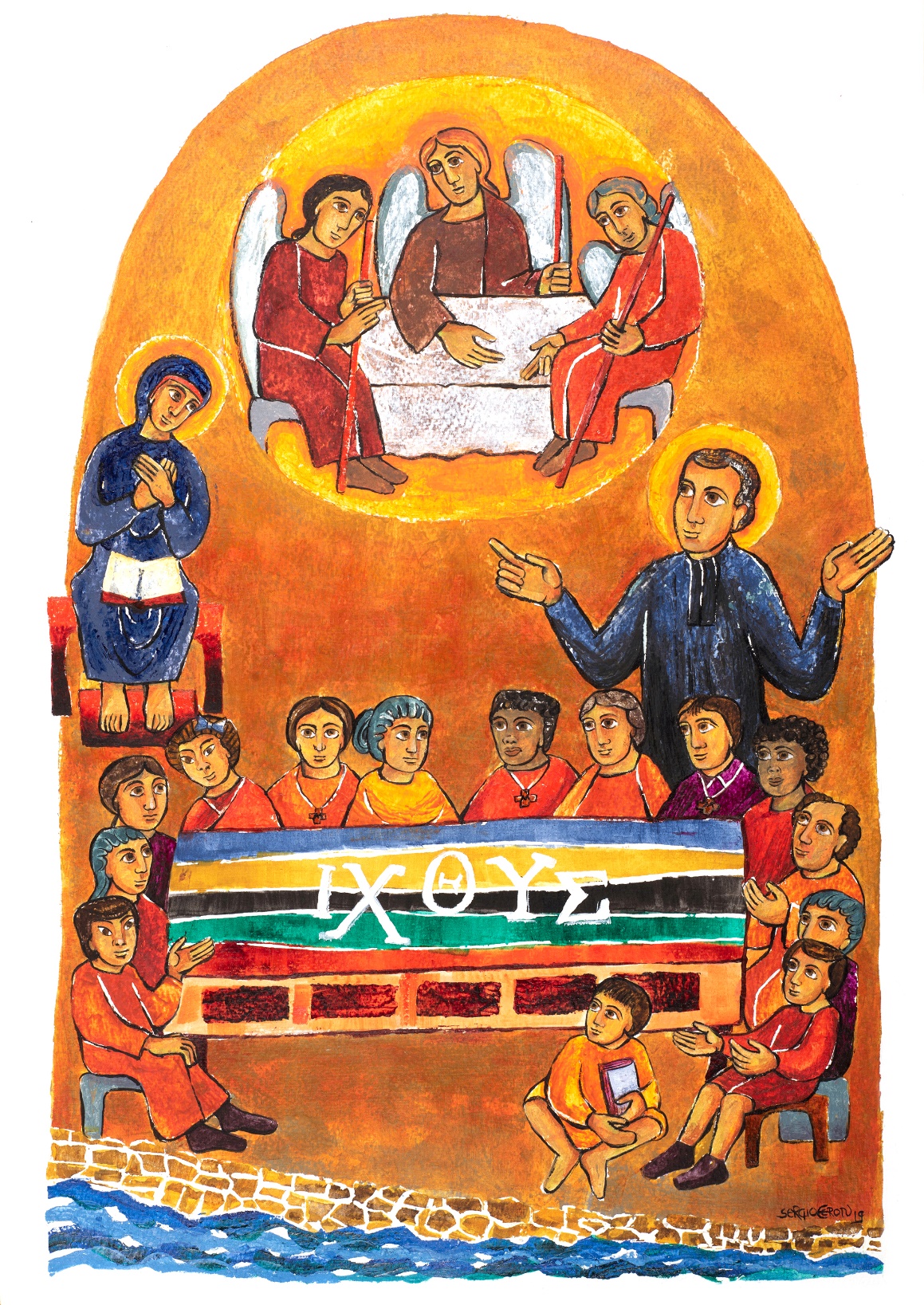 Deuxième chapitre - Section ILa fraternité comme COMMUNION(A) Contemple Jésus« De quoi discutiez-vous en chemin ? » (Lc 24,17)[35] FRÈRE,chaque jour nous affrontons des défis dans la communauté,mais n’oublie jamais que Jésus est parmi nous,ici et maintenant.Sur le chemin d’Emmaüs,alors que les disciples « parlaient entre eux » (Lc 24,14),le Seigneur était leur compagnon.Il a rétabli leur foi et transformé leur compréhension.Jésus était présent dans ces deux pèlerins.Il a écouté et partagé avec sensibilité la Parole de Dieu.Le moment venu, il a rompu le pain avec euxet, ce faisant, a suscité une nouvelle fraternitéque ni eux ni nous n’aurions pu imaginer :la simple coexistence a fait place à une vraie communion.Quand ils ont découvert le cadeau qu’ils avaient reçu,au lieu de rester sur place,ils sont repartis en hâte pour chercher les Onzeet ceux qui étaient avec eux (cf. Lc 24,33-35).(B) La fraternité, le don que nous partageonsLe don révèle que tu n’es pas seul[36] Tu découvres très tôtque ton expérience de rencontre et de demeurer avec Jésus est unique, mais pas exclusive.Dans l’accueil mutuel entre frères,tu peux expérimenter, en effet, que tu n’es pas seul.Il y a des mystères qui ne sont révélésqu’en étant avec les autres.Ta communauté mariste est un de ces lieux de vieoù l'esprit et le cœur de Dieu se manifestent.Jésus est présent au milieu des frères (cf. Mt 18,20 ; 28,20)pour les rassembler d’un seul cœur (cf. Ac 4,32; Jr 32,39; Ez 11,19),pour leur donner son Esprit (cf. Jn 20,22)et les envoyer annoncer qu’en Christ (cf. Mt 28,19; Mc 16,15; Lc 24,47)nous sommes tous frères et sœurs,enfants du même Père (cf. Ga 3,28; 4,6-7).Par ta réponse tu t’engages à cheminer avec les autres[37] A mesure que tu découvres la présence de Jésus ressuscitédans ta vie et dans la communauté fraternelle qui t’accueille,tu perçois que les relations se transformentet deviennent plus profondes.Tu verras aussi, avec étonnement,que ton cœur s’élargitet cherche à étendre cette fraternité à beaucoup d’autres.Dans ta volonté de marcher avec euxen adaptant tes pas et en stimulant le rythme de chacun,tu mûriras ta réponse à l’appel du Ressuscité.Ainsi, dans la vie fraternelle se révèlele visage d’un Dieu-Communion (R.38)qui transforme les relations et prend parti pour l’autre (R.39)même jusqu’à l’extrême de la croix. (R.40)(C) Ta PAROLE, Seigneur… « je l’ai gardée dans mon cœur » (Ps 119,11)La fraternité d’un Dieu-Communion[38] Les trois personnages d’Emmaüsévoquent également d’autres épisodes où la présence de Dieu se manifeste au pluriel et en communion :Mambré (cf. Gn 18,1s), Nazareth (cf. Lc 2,39-40.51-52),Jourdain (cf. Mc 1,9; Mt 3,13s; Lc 3,21s; Jn 1,32s),Thabor (cf. Mc 9,1; Mt 17,1s; Lc 9,28s).Dieu est communion.Tu peux contempler son reflet dans la création,quand tu vois que le meilleur de chaque personnecherche toujours à construire l’unité,la famille, la fraternité, la communion…Nous pouvons être différents et nous accepter comme tels,parce que, fondamentalement, nous sommes un.Ta vocation la plus profonde est d’être unifié en toi-même,avec les autres, avec la création et avec Dieu.Ta vocation de frère est un signe tangiblede cette présence divine en toute chose.La maternité de Dieu-Père[39] La perspective féminine a enrichinotre compréhension de la réalité de Dieu.Son pouvoir créateur est aussi maternel que paternel.Rien ne peut l’empêcher d’aimeret de rester toujours présent,plein de tendresse, comme une mère attentionnée.Dans l’Église elle-même,on perçoit que l’appel à promouvoir son visage marialest de plus en plus actuel.En tant que frère, tu es appelé à être un expert en communion.Cela a été comprise, à certains moments, en termes hiérarchiques :comme une obligation de ceux d’en bas envers ceux d’en haut.Notre défi aujourd’hui, à travers notre vie fraternelle,est de montrer que la communion ecclésialeimplique l'égalité aussi bien que la réciprocité.Ta vocation est un appel à transformerles relations dans notre société et dans l’Église.Les nouvelles expériences de communautésont semence de cette nouvelle réalitéet encouragent ceux qui la croient possible.Le scandale de l’incarnation : la transgression d’un Dieu fraternel[40] Le Dieu de la Bible est transcendant.Cependant, il a décidé de briser les limites de sa nature divineet de dresser sa tente parmi nous (cf. Jn 1,14).Dieu a voulu étendre sa communionau-delà de ses propres limites,même si cela impliquait la croix (cf. Ph 2,8).Ici se trouve l’origine de notre fraternité,qui devient ainsi une annonce du salut de Dieu pour le monde.Quand tu acceptes les autres humblement,tu grandis comme frère.La communion authentique apparaîtquand tu renonces à tes attentes sur l’autre.Cesse de vouloir le faire à ton image et à ta ressemblance,afin qu’il puisse être image et ressemblance de Dieu (cf. Gn 1,27).Progressivement,tu deviens frère de tes frèreset des enfants et des jeunes à qui tu es envoyé ;frère de tout être humain qui croise ton cheminet, en définitive, de toute la création.(D) Regard contemplatifRegarde l’amour entre frères[41] L’idéal des premiers chrétiensest aussi la dernière volonté de Marcellin pour ses frères :« Qu’on puisse dire de vous : voyez comme ils s’aiment » (Testament spirituel, dans Vie * I, chapitre XXII).La fraternité n’est pas seulement le don par excellenceque nous recevons dans la vocation,c’est aussi le don que nous partageons ; c’est pourquoi,nous essayons de l’étendre au maximum.Par ton engagement quotidien à surmonter les préjugéset les blocages, les résistances, les rejets et l’indifférence,tu construiras une fraternité de plus en plus universelle.Tu témoignes ainsi que Dieu est amour (cf. 1Jn 4,8)et que cet amour est plus fort que les limites humaines (cf. Rm 8,38-39).Frère, prends du tempspour contempler l’amour entre frères.Deuxième chapitre - Section IIConsacrés EN communauté(A) Contemple Marie« Elle retenait tous ces événements dans son cœur » (Lc 2,51)[42] FRÈRE,Contemple la famille de Nazareth.Jésus, Marie et Joseph forment un foyer simple et laborieux.La présence de l’Esprit, différente en chacun,fait de cette famille une anticipation de la communautéque Jésus a formée avec ses disciples.Marie est mère et, à la fois, disciple.« Elle retenait tous ces événements dans son cœur » (Lc 2,51).Cette vie de disciple, façonnée jour après jour,fait que le quotidien n’épuise pas ses perspectives.Elle va au-delà des limites de sa maison,pour rejoindre la communauté apostolique (cf. Ac 1,14).La présence de Marie en tant que sœur dans la foiapporte la qualité et la chaleur maternelle du foyerà l’Église naissante.(B) Frères, consacrés en communautéUne communauté, formant un foyer avec Marie[43] FRÈRE,tu es venu à la communauté maristepour suivre Jésus avec tes frères, à la manière de Marie.Ta communauté est appelée à être Église, corps du Christ,où l’on vit le nouveau commandement de l’amour,« d’un seul cœur et d’une seule âme »,comme ce fut l’idéal des premiers chrétienset de nos premiers frères (cf. Ac 4,32 ; Testament spirituel, dans Vie* I, chapitre XXII).La communauté est une expérience plus qu’un lieu.Elle demande à développer les attitudesqui la rendent possible.En étant à la maison avec Marieet avec ceux qui « écoutent la parole de Dieu et la gardent » (Lc 8,21),ta communauté deviendra un autre Béthanie.Auprès de Lazare, Marthe et Marie, Jésus était entre amis.En l’accueillant dans leur maison, ils accueillent la Parole de Dieuqui suscite en eux une vie nouvelle (cf. Jn 11,43).Une communauté, en famille avec des frères et des sœurs[44] La communauté mariste est une profonde alliancede vie et d’amour qui t’unit avec tes frères,au-delà des préférences et des limites humaines.Il s’agit de voir le frère comme une partie de toi-mêmeet de te découvrir dans le cœur de l’autre.La fraternité est toit qui nous abrite.Elle se construit dans la mesure où tu pourras dire :« où tu iras j’irai, et où tu vivras je vivrai.Ton peuple sera mon peuple et ton Dieu sera mon Dieu » (Rt 1,16).Quand cette alliance est vivante,elle suscite continuellement de nouveaux cercles de relations.Ouvre ton cœur et accueille, de manière spéciale,ceux qui veulent vivre leur foi et leur vie,inspirés par le charisme de Marcellin Champagnat.Tous ensemble, frères et sœurs,nous formons une grande famille charismatique.Nous y constituons des fraternités centrées sur Jésus-Christ,marchant à sa suite à la manière de Marie, au service de la mission.(C) La COMMUNAUTÉ… « qui a construit sa maison sur le roc » (Mt 7,24)L’amour comme axe[45] L’amour constitue le cœurde notre projet de vie fraternelle en communauté.Nous construisons la communautéà partir du don joyeux de nous-mêmes et du pardon,qui est une exigence de l’amour.Par notre fraternité,nous montrons au monde qu’il est possible de vivre une nouvelle parentéenracinée dans l’amour du Christ (cf. Mc 3,34-35 ; Jn 15,15.17).Se réconcilier avec soi[46] En même temps que tes bonnes dispositionspour aimer et construire la fraternité,tu remarqueras qu’il existe des fractures à l’intérieur de toi,qui te portent à l’individualisme et à la rivalité.Guéris tes blessures, accepte tes limites et purifie tes désirs.Dépasse l’égoïsme et la susceptibilité,et essaye d’éliminer tout ressentiment de ton cœur (cf. Mt 5,23-24).Jésus t’accompagne dans ta fragilité et te redit sans cesse :« Ma grâce te suffit ;ma puissance donne toute sa mesure dans ta faiblesse » (2Cor 12,9).Dialogue fraternel[47] Dans la recherche communautaire de Dieu,il est très important d’apprendre à écouter et à parler.Cultive un silence fécondqui nourrit ton intériorité et favorise l’accueil profond de l’autre.Écoute l’Esprit en toi et en tes frères.Et partage. Exprime par tes paroles le don de ta personne.Construis un dialogue qui rende possiblela connaissance mutuelle et l’aide réciproque.Écoute, demande avec humilité et clarifie avant de juger.Apprends à voir l’essentiel avec les yeux du cœur.Ta communauté deviendra petit à petitun lieu d’amitié et de partageoù se développent les qualités humaineset les dons spirituels de chaque frère,pour le service des autres (cf. Ep 4,11-12).Conflits et croissance[48] Dans ta communauté mariste il y a aussi des tensions et des conflits, comme dans toute relation humaine.Il est important de ne pas se fermer et de dialoguer avec transparence.La tolérance, l’affabilité et le soutien mutuelnous aident à surmonter les difficultéset à renforcer l’unité. (R.26.56)Les conflits ne se résolvent pas en éliminant ce qui nous dérange.Agir ainsi nous appauvrit tous et blesse surtout le plus faible.Nous devons constater sans cesse que la communautéest une grâce de l’Esprit Saint (cf. Ep 4,2-6).Rassemblés sans nous être choisis,nous nous recevons les uns les autrescomme un don du Seigneur.Nous restons unis en son nommalgré les difficultés (cf. Jn 17,11-12).Correction fraternelle et pardon[49] Riche de ton expérience du pardon inconditionnel de Dieu, apprends à pardonner « jusqu'à soixante-dix fois sept fois » (Mt 18,22).Apprends aussi à demander pardon à tes frèresautant de fois qu’il le faudra.Nous nous entraidons en donnant et en recevant l’avertissement fraternel (cf. Mt 18-15-17),et nous évitons de nous critiquer et de mal parler d’un autre derrière son dos.Pour que ton avertissement fraternel soit efficace,tu dois le donner à un moment favorableet avec un langage approprié.La communion fraternelle se construit,en premier lieu, à partir de soi-même.Les autres se sentiront invités à correspondre.Si cela ne se produit pas immédiatement,ne sois pas impatient : attends et fais confiance.Soin de la maison commune et de la communauté[50] Auprès de Marcellin, les frères ont comprisque le travail manuel n’était pas qu’une distraction.Il y a des choses qui s’apprennent avec les mains,et c’est seulement de cette manièreque certaines paroles vraies.Parfois, les tâches les plus simples exprimentce que les mots ne parviennent pas à communiquer. (R.94)Nous construisons la fraternité,comme nos premiers frères,en participant au soin et à l’entretien de la maison.Dans l’usage que nous faisons des bienset dans les pratiques quotidiennes,nous exprimons notre engagement pour le soin de la vieet l’intégrité de la création. (R.32.33)Accueil mutuel et hospitalité[51] Marie, vierge de la tendresse,nous aide à prendre soin les uns des autreset à devenir de merveilleux compagnons de route.Nous nous accueillons tels que nous sommes,différents et complémentaires.Nous développons la délicatesse, cette intelligence du cœurqui sait reconnaître le confrère en difficultéet l’aider avec tact (cf. Ga 6,1).Nous vivons l’hospitalité comme un servicequi exprime notre fraternité universelle.Nous accueillons cordialement la famille de nos frèreset tous ceux qui viennent dans notre communauté.Nous faisons en sorte que tous se sentent chez eux,car, par eux, le Christ vient à notre rencontre.Équilibre de vie et vie en commun[52] La vie en commun se construit par la contribution de chaque frèreet en vivant harmonieusement les aspects qui la constituent.Même si certains d’entre eux relèvent de ton choix personnel,la communauté reste ta référence.La prière commune, les tâches apostoliques,les moments de convivialité et d’échange,les espaces de formation, de loisir et de repos,ainsi que les tâches ménagères, et même la tableoù nous partageons le pain quotidien,sont autant d’opportunités de mettre en pratiquece que nous proclamons et sommes appelés à vivre.Trouver ensemble le point d’équilibre est le défiqui t’aide à échapper à la tyrannie de ton propre point de vue.Rappelle-toi la règle d’or : « Il y a un moment pour toutet un temps pour chaque chose » (Qo 3,1).(D) Écoute contemplativePar ta vie, réalise l’unité entre fraternité, prière et service[53] La vie en communauté demande de toila recherche sincère de Dieuà travers le discernement commun,le partage des biens matériels et les dons de l’Esprit,et l’amour des autres sans exclusions ni exclusivismes.La fraternité mariste est un acte de totale confiance en Dieu :elle naît de l’expérience de son amour,est accueillie avec liberté intérieureet fleurit malgré les limites de ceux qui la composentFrère, prends du tempspour écouter la voix de l’Espritqui t’invite à vivre la communauté, la prière et l’apostolatde manière harmonieuse, unifiée et cohérente.Deuxième chapitre - Section III. Notre cheminement de vie mariste(A) Contemple Marcellin Contemple la table de La Valla[54] FRÈRE,contemple la table de La Valla comme une icônede notre fraternité mariste,un symbole évocateur qui nous parle de la communionque nous sommes appelés à vivre parmi des gensaux mentalités et cultures diverses.À cette table nous apportons l’histoire de nos vies,nos soucis, nos projets et nos idéaux.À cette table nous partageons le pain de nos vies,béni par la foi commune en Jésus,que nous suivons à la manière de Marie, notre Bonne Mère.Quand nous nous asseyons à cette table,nous nous aidons les uns les autresà réaliser le rêve de Dieu sur nous.Nous nous levons de cette tablepour être des témoins de l’amour de Dieu pour tous,en particulier parmi les enfants et les jeunes les plus vulnérables.(B) La communion fraternelle vécue à partir d’une attitude maristeEsprit de famille[55] Marcellin a fait de la communauté des premiers frèresune vraie famille (cf. Circulaire aux frères, 12 août 1837).« Vous savez, disait-il, que je ne respire que pour vous,qu’il n’est aucun véritable bienque je ne demande à Dieu pour vous chaque jouret que je ne sois disposé à vous procurerau prix des plus grands sacrifices » (Lettre à F. Denis, 5 janvier 1838 ; voir aussi Vie* II, chapitre XV).En retour, les frères l’aimaient comme un père (cf. Circulaire aux frères, 17 janvier 1839).Cultiver l'esprit de famille fait partiede la vision authentique de Marcellin à propos de la fraternité.Rends-le visible en cultivant l’ouverture et la disponibilité,dans la communauté comme dans la mission.Contribue à créer un climatoù chacun reçoit les encouragements et la vitalité dont il a besoin.Les petites vertus[56] La tradition mariste nous invite à vivre les vertus marialesd’humilité, de simplicité et de modestie, symbolisées par trois violettes.Enrichis-les, en pratiquant les autres petites vertusrecommandées par Marcellin :la patience, la gentillesse, la tolérance,la politesse, l’honnêteté,l’écoute attentive, la disponibilité, l’entraide,le service et l’hospitalité (cf. Avis, Leçons et Sentences*, chapitre XXVIII). (R.26.48)Elles constituent notre manière de vivreles attitudes de Marie de Nazareth,en faisant toutes les choses ordinairesd’une manière extraordinaire. (R.30)Un solide esprit de famille,imprégné des petites vertus,est le charme de la vie fraternelle mariste.Y parvenir est toujours un idéal exigeant.Que tu sois jeune frère, adulte ou âgé,persévère avec patience et humilité,et fais confiance à la grâce de Dieu.(C) La VOCATION MARISTE, « …garde le dépôt de la foi dans toute sa beauté, avec l’aide de l’Esprit Saint qui habite en nous » (2Tim 1,14)A celui qui est en recherche, au commencement de son discernement vocationnel[57] En discernant ton appel à être frère mariste,tu fais preuve de générosité et de courage,et te lances dans une quête passionnante.Accueille l’histoire de ta vie avec patienceet adapte ton pas au rythme de Dieu.Ouvre ton cœur pour établir de nouvelles relationset pour enrichir ton identité dans une communauté mariste.Reste ouvert pour apprendre sur toi-mêmeet pour connaître et aimer Jésus qui t’appelle par ton nom.Avec ton accompagnateur, apprends à écouterles motions de l’Esprit dans ton histoire personnelleet dans ton histoire mariste.Connais le charisme maristeet les frères qui s’efforcent de le vivre.Petit à petit tu découvrirasce que la vocation de frère mariste t’offre et te demande,et si Dieu t’invite à la suivre.Au novice[58] Apprécie cette période privilégiée du noviciatet profites-en.Tout d’abord, ouvre-toi sans crainte à l’amour de Dieu,source et origine de toute vocation chrétienneet la seule chose qui finalement la soutient.Embrasse pleinement le processus d’initiation à la vie religieuse,qui est un chemin de conversion du cœuret de croissance personnelle.Apprends à te connaître et à te valoriser plus profondément,tout en apprenant à intégrer les conseils évangéliqueset le charisme mariste dans ta manière d’être et d’agir.Découvre la valeur du silence et de l’intériorité.Ils t’aideront à approfondir ton intimité avec Dieuet l’amour authentique de tes frères et sœurs.Écoute l’Esprit qui souhaite t’envoyer parmi les enfants et les jeunesafin d’être témoin de l’amour de Jésus pour eux.Si tu décides d’accueillir l’appel à être frèreet que la communauté t’accepte,donne-toi de tout cœur à vivre joyeusementles vœux que tu professeras comme religieux mariste.Au frère de vœux temporaires[59] Partage ton énergie et ton enthousiasme,ainsi que tes projets et tes espoirs pour l’avenir.Travaille sans cesse à unifier ta vieà partir de ce que tu as appris dans les étapes précédentessur ta personne et ta vocation.Soutenu par tes formateurs et ta communauté,apprends à harmoniser ta vie personnelle, communautaire et apostolique.Vis de manière équilibrée les moments de prière, d’étude et de service.Pendant le temps de préparation pour la mission,accorde à la formation humaine et spirituellel’importance qu’elles méritent.Prépare ta profession perpétuelle avec sérieux et liberté intérieure,en grandissant dans l’amour et le don joyeux de ta vie.Aidé par tes supérieurs et tes formateurs,mûris ta décision par le discernement.Au frère de vœux perpétuels[60] Tu es un cadeau de Dieuet une manifestation de l’amour de Jésus et de Mariepour notre Institut.Vis ton cheminement de consécration,unifié dans la foi, l’espérance et l’amour.Comme Marie, que ton cœur soit reconnaissant.Dieu est toujours fidèle, confie en toi et te dit :« Ne crains pas ! » (Jg 6,23 ; Is 41,10 ; Lc 1,30).Avance jour après jour, pas à pas,encouragé par la fidélité des frères qui t’ont précédé.Dans ta vie apostolique,sois un signe d’espérance pour tous ;déploie ta générosité et ta passion pour la missiondans toute son ampleur.Comme le jeune Marcellin,unis ton imagination, ton enthousiasmeet ton zèle apostolique à ceux de tes frères,et chemine avec tous ceux qui partagent le charisme mariste.Au frère d’âge moyen[61] Au fil des ans,tu gagnes de l’expérience et de l’équilibrequi naissent d’une plus grande conscience de soi.Sois toi-même et mets à profit tous ces donspour accroître ta disponibilité en vue de nouveaux servicesdans la vie fraternelle et la mission.Cultive l’intimité avec le Seigneurqui purifie ta capacité d’aimer les autressans rien demander en retour.Sois patient et généreux envers autrui :partage la force et la maturitéque tu as acquises au fil du temps.Au frère âgé[62] Tu es un signe vivant de la fidélité du Seigneur.Grâce à ton attitude positive et constructive,tu as su transformer les années d’expérience en sagesse.Tu es un exemple vivant de notre spiritualité,don de la grâce pour ta communauté.Bien qu’avec moins d’activités que par le passé,tu restes engagé dans la missionà travers la prière,et l’aide que tu apportes à tes frères,particulièrement aux plus jeunes.Offre volontiers tes services dans la communauté ou ailleurs ; continue à t’intéresser à la vie de l’Institut,de l’Église et du monde.Au frère malade ou mourant[63] Marcellin et les premiers frèresconsidéraient le frère malade comme une source de bénédiction,et montraient une grande sollicitude envers celui qui arrivait au terme de sa vie (cf. Vie* II, chapitre XV).Lorsque tu te trouveras dans l’une de ces situations,rappelle-toi que, malgré les moments de découragement,le Seigneur est près de toi.Sa tendresse et sa compassion font de la maladie et de la mortun lieu spécial de sa présence parmi nous.Dans ces moments de douleur et de souffrance,en raison de la fragilité, de l’invalidité ou d’une situation terminale,recours aux sacrements comme source de guérison,de paix et de force intérieure.Tu rejoins ainsi, existentiellement, le mystère pascal du Christ.Arrivé au dernier moment,nous sommes à tes côtés.Jésus et Marie te réconfortent et te consolentpar leur présence en toi.Ils t’accompagneront jusqu’au seuil et le franchiront avec toi.Un grand nombre de frères t’accueilleront les bras ouverts.Tu goûteras le bonheur de mourircomme membre de la famille de Marie (cf. Vie* I, chapitre XXII).A toi, frère, quel que soit ton âge[64] Quand tu devras affronter des moments de doute,de perte d’enthousiasme, de dessèchement du cœurou de recherche de fausses consolations,efforce-toi de les vivre comme une invitation de Dieuà la croissance et à une conversion du cœur plus profonde.Recours à Jésus et à Marie dans les difficultés et les défis.Recherche le soutien de tes frères,de tes amis et d’autres personnes qui puissent t’aider.Ces expériences, bien intégrées,laissent généralement un solide bagagequi peut difficilement être acquis par d’autres moyens.Ne manque pas l’opportunité qui t’est offertedans des moments pareils.La fidélité qui grandit en toi se purifie,en plongeant ses racines dans l’essentiel.(D) PrièreSeigneur, anime notre marche[65] Père très bon,nous te rendons grâce car tu marches auprès de nousdans la foi, l’espérance et l’amour.Merci, Jésus,pour ton regard d’amour sur nous et pour ton appel.Sûrs de ta parole –« ne crains pas »– ,nous avons surmonté nos peurs et nos hésitationspour nous engager à ta suite.Marie, notre Bonne Mère,nous comptons sur toi dans les moments de doute,de tiédeur et de dessèchement du cœur.Délivre-nous de la tentation de chercher de fausses consolations,et aide-nous à nous dépasser grâce à ton intercession maternelleet à l'aide de nos confrères.Père Champagnat, guidés par toi,nous voulons avancer ensemble, pas à pas,le cœur rempli de gratitudeet encouragés par le témoignage de fidélitédes frères qui nous ont précédés.Frère, prends du temps pour proclamer les merveillesque le Seigneur a faites dans tes frèreset dans ta communauté.Troisième chapitreNOTRE CŒUR : EN PERMANENTE ATTITUDE DE SERVICE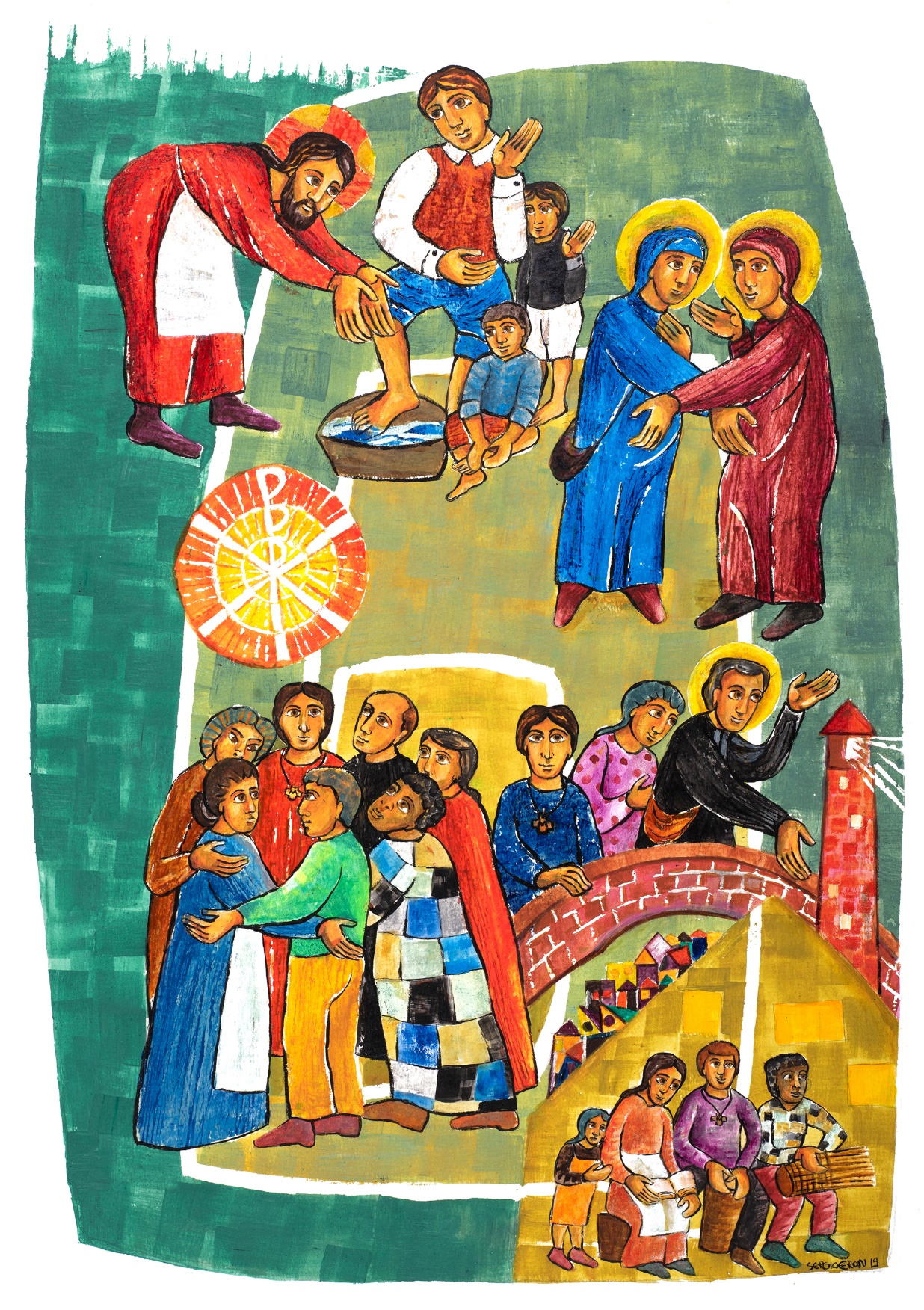 Troisième chapitre - Section ILa fraternité comme MISSION(A) Contemple Jésus« Lavez-vous les pieds les uns aux autres » (Jn 13,14)[66] FRÈRE,la scène de Jésus lavant les pieds de ses disciplesrévèle la profondeur de l’amour de Dieu pour toute l’humanité.Ce simple geste nous montre le cœur de la mission divine,qui est le salut du monde (cf. Jn 3,16-17).Le signe du lavement des pieds était révolutionnaire.Il dit clairement que la recherche du pouvoir,de la position sociale et de la domination sur les autresest totalement inacceptable pour Dieu.Ce qui compte, c’est d’être humble comme un petit enfant (cf. Mt 18,4),d’être le dernier, et non le premier (cf. Mc 9,35),et d’être serviteur et frère de tous (cf. Mc 9,35 ; Mt 20,28 ; Mt 23,11).Jésus, qui se met à genoux pour laver les pieds de ses disciples, nous donne une image éloquentede ce que signifie de vivre son commandement nouveau de l’amour (cf. Jn 13,34).(B) La fraternité, notre donLe don révèle ta place dans le monde[67] Quand tu es avec Jésus,lavant les pieds de tes frères,tu révèles ta place dans le monde.Il n’est pas possible de laver les pieds des autressans s’abaisser, sans fouler la terre communeet sans voir le monde à partir d’en bas.De ce lieu et dans cette position,tout ce que toi et les autres partagentprend un sens d’évangile.C’est en aimant comme Jésus, et pour rien d’autre,que tu seras reconnu son disciple (cf. Jn 13,35).Que ta disponibilité soit humble et généreuse.Dans ta réponse tu joues ta vie[68] Dans la communauté fraternelle qui t’accueille,tu pourras expérimenter la présence de Jésus ressuscitécomme annonce et comme mission.Comme le Seigneur,tu mets tout ton être au service des autres,en particulier des plus nécessiteux,en les aimant tendrement dans le don total de toi-même.Si tu suis Jésus, tu n’aimeras pas seulementceux qui t’apprécient, mais aussi ceux qui te déçoivent,te blessent et te trahissent (cf. Mt 5,43-48 ; Lc 6,27-36).Apprends d’Étienne et des premiers diacres.Ils ont commencé par servir les personnes délaissées (cf. Ac 6.1), (R.69)dans le contexte de la liturgie, comme un ministère (cf. Ac 6.2). (R.70)Et, finalement, cette conduite s’est avéré êtreune proclamation si énergique du Royaume,que certains ont voulu la réduire au silence (cf. Ac 6,8-11). (R.71)Étienne a été le premier à suivre Jésusjusqu’à l’extrême de la croix (cf. Ac 7,54-60),et son exemple arrive jusqu’à nos frères martyrs.(C) Ta PAROLE, Seigneur… « me fait vivre » (Ps 119,50)La fraternité, au cœur de la mission de Dieu[69] Tu es, avant tout, un acteur de la mission de Dieu,mémoire vivante de la Bonne Nouvelle de Jésus de Nazareth.Jésus restaure, par ses paroles et ses gestes,la communion avec les marginaux et les exclusde toute sorte et condition,au point de s’identifier à eux (cf. Mt 25,40.45).Sa compassion révèleque cette fraternité est au cœur de la mission.Nous ne nous sauvons pas seuls :Dieu nous sauve en communauté.Quand tu es un vrai frère des pauvres et des démunis,quand tu sers les plus petits (cf. Mt 25,40,45 ; Mc 10,14-16),tu révèles que le pouvoir rédempteur de Dieu est fraternel.Prolonge l’action libératrice du Christet engage-toi pour la cause des exclus ;rends cette action tangible (cf. 1Jn 1,1-2)en l’accomplissant comme un frère.La fraternité, un ministère dans l’Église[70] Ta contribution principale à la vie de l'Égliseest d’être en mission comme frère.Ta vocation, au sein de l’Église,est un ministère qui garde vivantela conscience de la fraternité.Ta présence lui rappelle constammentqu’elle est, avant tout,une communauté de frères et de service (diakonia).Au banquet du Royaume,le frère prend la place de celui qui sert à table,avec un soin en particulier des plus petits et malheureux.Pour offrir ton service dans la mission de Dieu,il te suffit de nouer le tablier de la fraternité,qui est ton ornement spécifique dans la liturgie de la vie.La fraternité, une parabole vivante du Royaume[71] En annonçant le Royaume de Dieu,deviens une parabole vivante de fraternitéparmi tes frères et sœurs.Vis ta vocation avec simplicité.Ta mission fondamentale est d’être frèreet de promouvoir la fraternité.Inspire-toi de Jésus de Nazareth,qui était un prophète puissant en parole et en acte (cf. Lc 24,19).La cohérence avec sa prédicationlui donnait une autorité difficile à contester (cf. Mc 1,22.27 ; Mt 23,2-3 ; Lc 4,32,36).Il a rendu visible le visage miséricordieux de Dieu,et sa vie entière est devenuela meilleure parabole vivante du Royaume.Bien que ton service au sein de la communauté ecclésialeou dans d'autres organisations,semble petit comme une graine de moutarde (cf. Mc 4,31-32),c’est une véritable annonce du Christ et de son Royaume.(D) Regard contemplatifRegarde l’amour de Dieu pour le monde[72] Mets de côté tes soucis, tes problèmes et tes inquiétudes,et porte ton regard sur ce qui t’entoure, de près ou de loin.Prends conscience des besoins de tant de personneset des souffrances qui oppriment leur vie.Regarde surtout les plus petits,les enfants et les jeunes les plus oubliés.Reste là un moment, dans cette attitude.Regarde le monde de leur point de vue,avec les yeux d’un enfant pauvre.Ce faisant, tu seras très proche de ce que Dieu voit et aime.Seul cet amour peut transformer le monde.Frère, prends du tempspour contempler l’amour de Dieu pour le monde.Troisième chapitre - Section IIConsacrés POUR la mission(A) Contemple Marie « Marie partit en hâte pour se rendre dans le haut pays » (Lc 1,39)[73] FRÈRE,avec tous les maristes,laisse-toi inspirer par la visite de Marieà sa cousine Élisabeth (cf. Lc 1,39-56).Contemple Marie, disciple,comme notre sœur dans la mission.Comme elle, sois attentif aux besoins des autres plutôt qu’aux tiens,et pars en hâte annoncer la Bonne Nouvelleaux déshérités et aux marginalisés,et invite-les au banquet du Royaume (cf. Lc 1,53).Réjouis-toi avec ceux qui ne se sentent pas dignesde l’attention des autres,« Comment m’est-il donnéque vienne à moi la mère de mon Seigneur ? » (Lc 1,43).Chante avec eux la grandeur de Dieuet proclame son salut :« Mon âme exalte le Seigneur » (Lc 1,46).(B) Frères, consacrés pour la missionUne mission au service des enfants et des jeunes[74] Inspiré par la rencontre de Marcellinavec le jeune mourant,ouvre ton cœur aux joies et aux espérances,aux souffrances et aux défisqu’affrontent les personnes qui ont le plus besoinde découvrir la présence aimante de Dieu.Notre Institut t’envoie, au nom de l’Église,pour être apôtre de la jeunesseet semeur d’Évangile parmi les enfants et les jeunes.Une mission pour évangéliser en éduquant[75] Comme apôtre de la jeunesse,l’expérience de l’amour de Dieu a porté Marcellin à dire :« Je ne puis voir un enfant sans éprouver l’envie de lui faire le catéchismeet lui faire connaître combien Jésus-Christ l’a aimé » (Vie* II, chapitre XX).L’amour est la clé de notre proposition éducative et évangélisatrice.Les enfants et les jeunes découvrent combien Dieu les aimeà travers l’amour respectueux que nous leur offrons.Marcellin disait à ses frères :« Pour bien élever les enfants, il faut les aimeret les aimer tous également » (Vie* II, chapitre XXIII) ;en les aidant à être « de bons chrétiens et de bons citoyens » (Lettre à M. Libersat, 19 septembre 1839).Par ton dévouement,tu cherches à répondre aux besoins et aux attentesdes jeunes d’aujourd'hui.(C) La MISSION… « tire de son trésor du neuf et du vieux » (Mt 13,52)Évangélisateurs à la manière de Marie[76] Marie, notre ressource ordinaire, t’apprend à être apôtre.Incarne ses attitudes dans ta vieet efforce-toi de la faire connaître et aimer.Par ta manière d’être et d’agir,tu contribues à ce que beaucoup la découvrentet la voient comme chemin pour aller à Jésus.Tu actualises ainsi notre devise :« Tout à Jésus par Marie, tout à Marie pour Jésus » (Vie* II, chapitre VII).Frère mariste,tu es levain dans l’Églisepour montrer son visage marialet la rendre plus participative et prophétique.Ne faiblis pas dans ton effort de partager ta passion pour Dieuet ton amour pour Jésus, Marie et Marcellin.Témoigne de la manière dont le charisme mariste inspireet encourage ta présence évangélisatrice dans le monde.Mettre l’accent sur une éducation qui intègre[77] Notre mission maristepropose une éducation qui aide les jeunesà intégrer la foi, la culture et la vie.En conséquence,nous faisons de nos œuvres et présencesdes lieux de croissance humaine et d’évangélisationqui promeuvent une éducation inclusive et engagée,compatissante et transformatrice.Dans ton lieu de mission,encourage le dialogue interculturel et interreligieux,dans une relation d’égalité qui favorise le respectet l’enrichissement mutuels.Engage-toi dans l’action solidaire,de transformation sociale et écologique,et invite d’autres personnes à joindre leurs efforts aux tiens.Promotion et défense des droits des enfants[78] La confiance que placent en toiles enfants et les jeunes qui te sont confiésest un privilège et une grande responsabilité.Honore cette confiance,sois respectueux envers chacun d’euxet protège leur vulnérabilitéde tout ce qui pourrait leur nuire.Avec d’autres personnes et institutions,dénonce les structures qui les oppriment.Défends leurs droits et leur dignité,surtout quand ils sont menacés.Participation y collaboration[79] Dans ton service apostolique,n’hésite pas à promouvoir l’esprit de famille,la participation et la collaboration.Encourage le travail en équipe et la coopération ;rejoins ceux qui soutiennent la créationou le renforcement de réseauxproches de notre mission mariste.Favorise, à l’intérieur, la communication dans tous les domaineset, à l’extérieur, la collaboration avec d’autres organisations sociales et de l’Église.Même si tu disposes de beaucoup de ressources,ne t’enferme pas dans une vaine autosuffisance ;nous avons toujours quelque chose à apprendreet beaucoup à apporter.En discernement continu de la mission[80] Avec d’autres maristes,écoute ce que Dieu dit à travers les besoins de la société,les appels de l’Église et les priorités de l’Institut.Encourage et soutiens les initiatives qui facilitentl’évaluation et le discernement de la mission mariste.Reconnais que certaines choses ne peuvent pas continuer comme elles sont,et accompagne de ta prière et de ta présenceles chemins vers la conversion pastorale et missionnaire.A travers ce discernement et cette évaluation périodiques,nous adaptons nos réponses aux signes des temps.Développer une disponibilité globale[81] Écoute dans ton cœur l’appelà partir continuellement comme frère en mission,attentif aux motions de l’Esprit Saintet ouvert à une disponibilité globale.Recherche avec audace et créativité de nouvelles manièresde répondre aux besoins émergents du monde d’aujourd'hui.Avec tes frères et d’autres maristes,sois prêt à partir aux endroits où l’on aura le plus besoinde ta présence.Comme Marie,marche le regard lumineux et les pieds dans la boue.Elle t’invite à aller vers d’autres frontières.S’ouvrir à l’interculturalité[82] Où que tu sois,cherche à être médiateur de la Bonne Nouvelle de Jésuset acteur de transformation.Quand tu iras vers d’autres milieux,respecte les coutumes, les valeurset les croyances des gens.Reconnais, apprécie et célèbre la manière dont l’Espritest déjà présent dans leur vie et leurs traditions.Travaille à améliorer ta propre cultureet aide-les à voir comment ils peuvent faire de même avec la leur.Si tu vis dans des communautés internationales et interculturelles,valorise la richesse de la diversité des personnalités et des cultures.Sois patient pour discerner la réponse adéquateaux besoins de chaque personne.(D) Écoute contemplativeVis la mission mariste avec ses côtés attirants et ses défis à relever[83] La mission dépend davantage de ce que tu vis que de ce que tu fais.A mesure que tu deviens plus cohérent,c’est toute ta vie qui devient mission,et pas seulement la tâche que tu accomplis.Mets toute ta confiance dans le Seigneur,comme le Père Champagnat :« Pourvu que Dieu ne m’abandonne pas,que son saint Nom soit béni, je ne crains rien » (Lettre au Vicaire général du diocèse de Lyon, en mai 1827).Confie-lui les joies, les espoirs,les angoisses et les doutes qui font partie de ta mission.Mets ta confiance également en Marie, notre Bonne Mère,parce qu’Elle a tout fait chez nous.Frère, prends du tempspour écouter la voix de l’Espritqui t’invite à vivre la mission maristeavec tous ses cotés attirants et ses défis à relever.Troisième chapitre - Section IIINos chemins de mission mariste(A) Contemple MarcellinContemple MARCELLIN, cœur de mère et bon berger[84] FRÈRE,dans la mémoire et dans le cœur de Laurent, François, Stanislas, Sylvestreet de la première communauté mariste,Marcellin était un père qui prenait soin d’eux comme une mère.Il n’a ménagé aucun effort, aucune fatigue dans son ministère sacerdotalet dans l’accompagnement des frères et des communautés.Il a retroussé les manches et, avec détermination,il a taillé le rocher et construit la maison de l’Hermitage.C’était un leader plein de tendressetout en restant droit, ferme et d’humeur égale.Il réfléchissait et confiait à Dieu les décisions importantes.Il s’efforçait de saisir sa volontéet cherchait à l’appliquer aux situations présentes.Il agissait en collaboration, en dialogue et en coresponsabilité avec ses frères.(B) La mission empreinte des attitudes maristesLa pédagogie de la présence[85] Va à la rencontre des enfants et des jeuneslà où ils sont.Rejoins-les, intéresse-toi à leur vieet accueille-les dans la tienne.Accompagne leurs recherches, leurs joies et leurs souffrances.Montre-toi vraiment frère pour eux :humain, proche et abordable.Ta présence accueillante renforcera leur confiance,en créant un climat appropriépour le dialogue éducatif et leur croissance intégrale.L’amour du travail[86] L’amour du travail est l’un des traits distinctifsde notre vie et de notre action éducative.Il grandit en toi,alors que tu reçois ses fruits comme un don de Dieu.Méfiez-vous de l'activismequi vide l'action de ses valeurs évangéliques,et l'amène à la recherche de toi-même au lieu de Dieu.Veille à harmoniser ton apostolat, la prière et la vie communautaire.Ton exemple de vie équilibréesuscitera également un amour sain du travailparmi les enfants et les jeunes qui te sont confiés.(C) Le SERVICE DANS LA MISSION, « veille au ministère que tu as reçu du Seigneur » (Col 4,17)Au frère en communauté[87] Dans la communauté fraternelle et dans la mission,tous les frères cherchent à être dociles à l’Esprit.Partage les dons que le Seigneur t’a faits :apporte ta créativité et tes capacitésau service de la charité et de la mission.Reconnais les fonctions confiéesà ceux qui exercent le service du leadership.Coopère avec eux, dans un esprit de communion,quand ils guident les autres dans la vie et la mission.Avec esprit de foi, accepte leur médiationdans la recherche de la volonté du Seigneur.Au frère engagé dans la mission[88] Frère, quels que soient ton âge ou ta mission dans l’Institut Mariste,fais de ta vie et de ton action un signe prophétique du Royaume.Tu sais que tu participes à la mission du Christdans les tâches qui te sont confiées par l’Institut.Remplis-la comme un service et en complémentaritéavec les autres membres de la communauté ecclésiale.N'oubliez jamais que tu es envoyé en missioncomme signe de la tendresse maternelle de Dieuet de l’amour fraternel en Jésus-Christ.Vis-la avec passionet sois un motif d’espérance pour ceux que tu rencontres.Au frère engagé dans la pastorale des jeunes[89] Dans l’accompagnement des jeunes,que ce soit dans le milieu mariste ou dans l’Église locale,tu es un témoin exceptionnelde l’action de l’Esprit dans les nouvelles générations,et c'est une opportunité de suivre les traces de Marcellinquand il rencontrait des enfants ou des jeunes.Cultive une prédisposition positiveà l’égard de leurs valeurs et leurs attitudes,et reste ouvert à l’interpellation mutuelle.Cherche à te former sur les tendances émergentes de la jeunesse,avec une perspective critique mais aussi avec empathie.Accompagne les jeunes dans leur expérience de foiet dans le discernement de leur vocation.Encourage-les à être des prophètes et des évangélisateurs de notre temps,surtout pour leur propre génération.Au frère formateur[90] Ta mission d’accompagner les candidats, les postulants,les novices et les jeunes frères sur leur cheminement vocationnel,est fondamentale pour la vitalité de notre communauté mariste.Partage avec les personnes en formation ta passion pour ce style de vie,ton expérience de foi et ta spiritualité mariste,ainsi que tes dons personnels et la sagesse acquise dans la vie.Veille spécialement à leur développement intégral,et accompagne-les avec discrétion et patience.N’oublie jamais que le Saint-Espritest le premier formateur de ceux qui te sont confiés.Recours à Marie et à Marcellin comme source d’inspiration.Veille à ta formation permanenteet prends soin de toi comme personne,comme chrétien et comme religieux.Au frère animateur de communauté[91] Sers tes frères avec simplicité, à l’exemple du Christ,lorsque tu assumeras le service de l’autorité.Sois le premier à obéir et invite tes frèresà construire une communauté fraternellequi cherche et aime le Seigneur à la manière de Marie.Sois attentif à l’action de l’Esprit en toi-même et en tes frères.Offre-leur ton temps pour les écouter,les encourager et discerner avec chacuncomment il peut répondre, avec une fidélité renouvelée,à ce que le Seigneur lui demande.Convoque tes frères au dialoguepour construire un Projet Communautairequi favorise la vitalité charismatique.Sois un exemple de conversion plus que de perfection.Avec humilité, reconnais tes propres limiteset le besoin que tu as des autres.N’exige pas de fruits immédiats de toi-même ou des autres.Sois patient, attends et reconnais l’œuvre de l’Esprit.Au frère responsable d’une œuvre ou d’une mission[92] Lorsque tu exerces le service de l’autoritédans une œuvre ou dans une mission,à l’intérieur ou en dehors de l’Institut,encourage les caractéristiques et les valeurs maristes,qui sont la véritable expression de notre charisme.Veille à un environnement sainfavorisant la confiance et la collaboration.Donne ta préférence à ceux qui ne sont jamais préférés.Porte une attention particulière aux jeunesafin qu’ils participent activement et puissent développerleurs compétences de leadership.Au frère économe dans une communauté ou une œuvre[93] Gère les biens qui te sont confiésnon seulement avec une qualité professionnelle,mais aussi avec un sens humain, chrétien et apostolique.Aide tes frères et tous ceux avec qui nous partageons la vie et la mission maristes,à agir comme des enfants de la maison.Sois un humble serviteur des membres de la communautéou de l’œuvre qui t’a été confiée.Montre-toi généreux dans l’utilisation des ressources disponibles au service de la mission,en les administrant avec discernement.Harmonise la prudence humaine indispensableavec la confiance audacieuse dans la Providence.Au frère employé aux travaux intérieurs ou manuels[94] Ton service désintéresséfait pleinement partie de l’apostolat de l’Institut.Dans ton travail discret,s’incarne de manière éloquentel’image de Jésus lavant les pieds de ses disciples,et de Marie qui visite Élisabeth.La simplicité et la générosité avec lesquellestu réalises les tâches quotidiennesnous rappellent continuellementce qu’il y de plus authentique dans notre vocation de frère.Même si tu ne dis presque rien avec ta voix,ta parole résonne fort et clair à travers tes mainset en interpelle beaucoup. (R.50)(D) PrièreSeigneur, renforce notre don[95] Dieu toujours fidèle,nous te remercions spécialement pour le charisme reçuà travers Marcellin Champagnat.Grâce à lui, tu as enrichi la vie de l’Égliseet de nombreux maristes aujourd'hui.Merci pour tant de générations de frères qui,sur les cinq continents, ont donné leur viedans l’évangélisation des enfants et des jeunes.Merci pour le nombre croissant de laïcs maristes,femmes et hommes appelés par l’Esprit Saintà vivre leur vocation chrétienne et à partager une même mission,en communion avec les frères.Merci, Esprit Saint,de nous appeler constamment à nous convertir.Merci parce que tu ne cesses jamais de nous surprendreen ouvrant de nouveaux horizons dans l’Institut.Accorde-nous courage et générositéafin que nous puissions être des signes de ta tendresse et de ta miséricordeparmi les jeunes pauvres et en difficulté aujourd'hui.en étant fidèles à notre missionde faire connaître et aimer Jésus Christ.Marie, femme d’action,fais qu’à ton exemple, nos mains et nos piedsnous portent ‘en hâte’ vers les autrespour leur apporter la charité et l’amour de ton Fils Jésuset porter la lumière de l’Évangile au monde.Amen.Frère, prends du tempspour proclamer les merveilles que le Seigneur a faitesdans ta mission et dans les personnes que tu y rencontres.DOXOLOGIE ET INVOCATIONSGloire au Père, au Fils et au Saint-Esprit,comme il était au commencement, maintenant et toujours,pour les siècles des siècles.Amen.Notre Bonne Mère, prie pour nous !Saint Marcellin Champagnat, prie pour nous !Au nom du Père, et du Fis, et du Saint-Esprit.Amen.BIBLIOGRAPHIELettres*Frère Paul Sester (ed), Lettres de Marcellin J. B. Champagnat 1789-1840. Vol. I: Textes, Rome, Casa Generalizia dei Fratelli maristi, 1985 (Scuola Tipografica S. Pio X, Roma).Vie*Frère Jean-Baptiste (Jean-Baptiste Furet), Vie de Joseph-Benoît-Marcellin Champagnat (Édition du Bicentenaire), Rome, Maison Généralice des Frères Maristes, 1989 (Tipografia Citta Nuova della P.A.M.O.N, Roma).Avis, Leçons et Sentences*Frère Jean-Baptiste (Jean Baptiste Furet), Avis, Leçons, Sentences et Instructions du Vénérable Père Champagnat, Lyon-Paris, Ed. Librairie Catholique Emmanuel Vitte, 1927.OÙ TU IRASRègle de Vie des Frères MaristesINVITATIONPremier chapitreNOTRE VOCATION : ÊTRE FRÈREPremier chapitreSECTION ILa fraternité comme MYSTÈRE(A) Contemple Jésus[1] « Maître, où demeures-tu ? Venez et vous verrez » (Jn 1,39)(B) La fraternité, don que nous recevons[2] Dans le don se révèle l’origine de ta vocation[3] L’essentiel de ta vocation s’exprime dans ta réponse(C) Ta PAROLE, Seigneur…, « est la lampe de mes pas, la lumière de ma route » (Ps 119,105)[4] La fraternité, une alliance pour le Royaume[5] La fraternité, une prophétie pour le monde[6] La fraternité, un signe sacramentel dans l’Église(D) Regard contemplatif[7] Regarde l’amour dont tu es aiméPremier chapitreSECTION IIConsacrés PAR Dieu(A) Contemple Marie[8] « Que tout m’advienne selon ta Parole » (Lc 1,38)(B) Frères, consacrés par Dieu[9] Un Dieu au visage humain en Jésus[10] Un Dieu qui appelle à l’espérance(C) Les CONSEILS ÉVANGÉLIQUES… « à cause du Royaume des Cieux » (Mt 19,12)[11] Suivre Jésus comme consacré, à la manière de Marie, aux côtés de MarcellinChasteté dans le célibat, « aime avec tendresse » (Mi 6,8)[12] Conscient du sens du célibat évangélique[13] Prompt à cultiver la chasteté évangélique[14] Attentif à tes limites dans la pratique de la chasteté selon le célibat évangéliqueObéissance, « Marche humblement avec ton Dieu » (Mi 6,8)[15] Conscient du sens de l’obéissance évangélique[16] Prompt à cultiver l’obéissance évangélique[17] Attentif à tes limites dans la pratique de l’obéissance évangéliquePauvreté, « Pratique la justice » (Mi 6,8)[18] Conscient du sens de la pauvreté évangélique[19] Prompt à cultiver la pauvreté évangélique[20] Attentif à tes limites dans la pratique de la pauvreté évangélique(D) Écoute contemplative[21] Vis les conseils évangéliques comme un toutPremier chapitreSECTION IIINotre itinéraire spirituel mariste(A) Contemple Marcellin[22] Contemple l’autel où Marcellin célébrait l’Eucharistie(B) Le mystère vécu dans une attitude contemplative mariste[23] La présence de Dieu[24] Les trois premières places(C) La SPIRITUALITÉ MARISTE, « ravive le don de Dieu qui est en toi » (2 Tim 1,6)[25] L’eau du rocher[26] Spiritualité de la simplicité[27] Un regard contemplatif[28] Dans la maison de Marie[29] Incarner la Parole[30] Une extraordinaire vie ordinaire[31] Cheminer avec les autres[32] Les causes qui nous engagent[33] Éveiller sa conscience(D) Prière[34] Seigneur, ravive notre espritDeuxième chapitreNOTRE CHEMINEMENT : VIVRE EN COMMUNAUTÉDeuxième chapitreSECTION ILa fraternité comme COMMUNION(A) Contemple Jésus[35] « De quoi discutiez-vous en chemin ? » (Lc 24,17)(B) La fraternité, le don que nous partageons[36] Le don révèle que tu n’es pas seul[37] Par ta réponse tu t’engages à cheminer avec les autres(C) Ta PAROLE, Seigneur… « je l’ai gardée dans mon cœur » (Ps 119,11)[38] La fraternité d’un Dieu-Communion[39] La maternité de Dieu-Père[40] Le scandale de l’incarnation : la transgression d’un Dieu fraternel(D) Regard contemplatif[41] Regarde l’amour entre frèresDeuxième chapitreSECTION IIConsacrés EN communauté(A) Contemple Marie[42] « Elle retenait tous ces événements dans son cœur » (Lc 2,51)(B) Frères, consacrés en communauté[43] Une communauté, formant un foyer avec Marie[44] Une communauté, en famille avec des frères et des sœurs(C) La COMMUNAUTÉ… « qui a construit sa maison sur le roc » (Mt 7,24)[45] L’amour comme axe[46] Se réconcilier avec soi[47] Dialogue fraternel[48] Conflits et croissance[49] Correction fraternelle et pardon[50] Soin de la maison commune et de la communauté[51] Accueil mutuel et hospitalité[52] Équilibre de vie et vie en commun(D) Écoute contemplative[53] Par ta vie, réalise l’unité entre fraternité, prière et serviceDeuxième chapitreSECTION IIINotre cheminement de vie mariste(A) Contemple Marcellin[54] Contemple la table de La Valla(B) La communion fraternelle vécue à partir d’une attitude mariste[55] Esprit de famille[56] Les petites vertus(C) La VOCATION MARISTE, « …garde le dépôt de la foi dans toute sa beauté, avec l’aide de l’Esprit Saint qui habite en nous » (2Tim 1,14)[57] A celui qui est en recherche, au commencement de son discernement vocationnel[58] Au novice[59] Au frère de vœux temporaires[60] Au frère de vœux perpétuels[61] Au frère d’âge moyen[62] Au frère âgé[63] Au frère malade ou mourant[64] A toi, frère, quel que soit ton âge(D) Prière[65] Seigneur, anime notre marcheTroisième chapitreNOTRE CŒUR : EN PERMANENTE ATTITUDE DE SERVICETroisième chapitreSECTION ILa fraternité comme MISSION(A) Contemple Jésus[66] « Lavez-vous les pieds les uns aux autres » (Jn 13,14)(B) La fraternité, notre don[67] Le don révèle ta place dans le monde[68] Dans ta réponse tu joues ta vie(C) Ta PAROLE, Seigneur… « me fait vivre » (Ps 119,50)[69] La fraternité, au cœur de la mission de Dieu[70] La fraternité, un ministère dans l’Église[71] La fraternité, une parabole vivante du Royaume(D) Regard contemplatif[72] Regarde l’amour de Dieu pour le mondeTroisième chapitreSECTION IIConsacrés POUR la mission(A) Contemple Marie[73] « Marie partit en hâte pour se rendre dans le haut pays » (Lc 1,39)(B) Frères, consacrés pour la mission[74] Une mission au service des enfants et des jeunes[75] Une mission pour évangéliser en éduquant(C) La MISSION… « tire de son trésor du neuf et du vieux » (Mt 13,52)[76] Évangélisateurs à la manière de Marie[77] Mettre l’accent sur une éducation qui intègre[78] Promotion et défense des droits des enfants[79] Participation y collaboration[80] En discernement continu de la mission[81] Développer une disponibilité globale[82] S’ouvrir à l’interculturalité(D) Écoute contemplative[83] Vis la mission mariste avec ses côtés attirants et ses défis à releverTroisième chapitreSECTION IIINos chemins de mission mariste(A) Contemple Marcellin[84] Cœur de mère et bon berger(A) La mission empreinte des attitudes maristes[85] La pédagogie de la présence[86] L’amour du travail(C) Le SERVICE DANS LA MISSION, « veille au ministère que tu as reçu du Seigneur » (Col 4,17)[87] Au frère en communauté[88] Au frère engagé dans la mission[89] Au frère engagé dans la pastorale des jeunes[90] Au frère formateur[91] Au frère animateur de communauté[92] Au frère responsable d’une œuvre ou d’une mission[93] Au frère économe dans une communauté ou une œuvre[94] Au frère employé aux travaux intérieurs ou manuels(D) Prière[95] Seigneur, renforce notre donDOXOLOGIE ET INVOCATIONS